DVM-How much do you want to grow as a doctor-$90K, Central PennsylvaniaAbout Us:Located in a historic, family-oriented town in Southern Pennsylvania, our large, private practice is within driving distance to Philadelphia.We have a reputation in our community and the surrounding areas as being a high quality and state-of-the-art veterinary practice with the latest state-of-the-art equipment and service offerings, including acupuncture, herbal medicine, digital radiography, dental radiography, surgical laser, ultrasound, endoscopy, advanced orthopedic surgeryOur practice is continually growing, and we need another DVM to help us meet the needs of our patients and clients. We're seeking a passionate and confident 8th associate veterinarian to join our highly professional atmosphere with long term and well-trained staff support and doctor ratioAbout You:You are an experienced veterinarian or an exceptional new graduate who pays attention to detail and treats your animal patients as if they were your own pets. You also:An interest in acupuncture, herbal medicine or exotics	Possess excellent client communication skills and a professional, yet friendly, attitude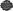 Are direct and can get important information across to clients and team members white still being engaging and personable	Have experience (or are a quick learner) with surgery, dentistry, and general medicine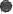 Are confident in your abilities as a veterinarian, yet aren't afraid to grow and learn new skills and techniques